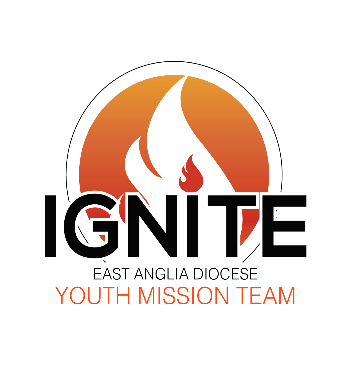 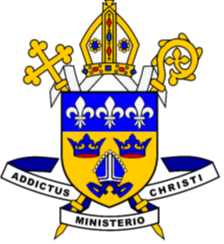 Dear Applicant,Thank you for your interest in joining Ignite Lite! Below you will find a role description and an application form. Please return your completed form to me by email. If you need more space, you are welcome to continue any answers on a separate sheet of paper. We welcome new volunteers at any time and run training and formation opportunities throughout the year. We would, however, be grateful if you could please return your form as soon as possible as this helps our forward planning for events.We look forward to hearing from you!Yours in Christ,Ciaran LosassoIgnite Team LeaderDo you currently hold a full, clean driving licence, valid in the UK?  Yes              No  Do you currently have a way of getting yourself to/from events without the use of public transport?    Yes                 No    T-shirt size:   S           M             L           XL
Name: Relationship to you: Address:Tel (landline): 

Tel (mobile): Please give the details of a referee. This reference should be from someone (not a relative) who can give us an idea of your character and, if possible, how you live out your faith. Contact details for your Parish Priest:This post is subject to an Enhanced Disclosure by the Disclosure and Barring Service. A criminal record will not necessarily exclude you from joining Ignite Lite.Emergency Contact InformationPlease give details of your current occupations, e.g. studies you are undertaking and current jobsHave you received the Sacraments of Baptism and Confirmation?Where do you usually go to Mass?Do you have any experience which you feel would be relevant to Ignite Lite?
(Please include experience working with young people, roles in your parish, relevant hobbies such as drama, music, singing etc.)References                    Name of referee                     and relationship 
                    to you:                    Address:                    Email:                    Telephone:Parish Priest Contact Details                    Name:                    Parish:  Address:                    Email:                    Telephone:DeclarationStatement to be Signed by the ApplicantPlease complete the following declaration and sign it in the appropriate place below. I confirm that all the information given by me on this form is correct and accurate and I understand that if any of the information I have provided is later found to be false or misleading my place on Ignite Lite may be withdrawn. Signed:Date: